			         		                    						                      Yacht  Club Capri     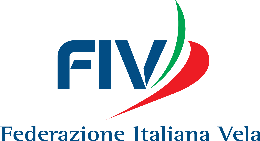 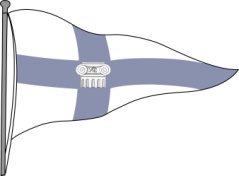 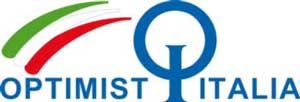 Y A C H T  C L U B   C A P R I A   s   s   o   c   i   a   z   i   o   n   e        S   p   o   r   t   i   v   a     D   i   l   e   t   t   a   n   t   i   s   t   i   c   aBANDO REGATA 3' TROFEO FABRIZIO GALLICLASSE OPTIMISTCAPRI, 8 OTTOBRE 2017ENTE ORGANIZZATORE LOCALITÀ E DATA DELLA REGATA Yacht Club Capri  a.s.d. via Longano, 7  80073  CAPRI TEL. 0818374472Domenica 08 ottobre 2017, dalle 10.00 alle 11.00 sarà previsto il perfezionamento delle iscrizioni, mentre la partenza della prima regata del giorno sarà prevista per le ore 12.00, nessun segnale di avviso sarà dato dopo le ore 15.00.REGOLE.La regata sarà disciplinata dalle regole come definite dal Regolamento di regata. WS 2017-2020 La normativa FIV in vigore è da considerarsi regola.In caso di proteste potrà essere istaurato il sistema dell’arbitrato secondo l’appendice T ; verranno adottate le  penalità discrezionali per la classe Optimist secondo le prescrizioni FIV per la classe La bandiera “Yankee” è da considerarsi permanentemente issata a terra, anche se non sarà esposta, questo a modifica ed integrazione della RR 27.1 AMMISSIONE E TESSERAMENTO.Alla regata saranno ammessi  gli atleti Cadetti e Juniores, che dovranno essere in regola con il tesseramento FIVISCRIZIONI.Le preiscrizioni potranno essere inviate alla segreteria a mezzo di posta elettronica all’indirizzo secretariat@yccapri.org entro e non oltre il giorno venerdi 6 ottobre 2017.Le iscrizioni alla regata dovranno essere perfezionate entro le ore 11.00 di domenica 8 ottobre. L'iscrizione alla regata è gratuita. All’atto della regolarizzazione delle Iscrizioni i concorrenti dovranno esibire: La tessera FIV, Il certificato di stazza , l’iscrizione alla classe e l’assicurazione RCT con il massimale FIVSegreteria regate: Valerio 3338541482;  Costanzo 3388537937.NUMERO DELLE PROVE E CLASSIFICHE.Saranno effettuate possibilmente 2 prove. La regata sarà valida anche se sarà portata a termine una sola prova. La classifica sarà stilata in base alla Normativa Generale FIV per l’Attività Sportiva Organizzata in Italia applicando il punteggio minimo di cui all’Appendice A del RRS.ALLENATORI E ACCOMPAGNATORI.Tutti gli Allenatori o Accompagnatori dovranno accreditarsi compilando il modulo di registrazione disponibile presso la Segreteria di Regata e saranno soggetti alle direttive tecniche e disciplinari del CdR e della Giuria.Si fa obbligo agli allenatori ed accompagnatori di rispettare le disposizioni del Comitato Organizzatore in relazione alle zone di parcheggio carrelli, in relazione alle disposizioni per l’uso delle infrastrutture predisposte per un rapido alaggio e varo delle imbarcazioni.E’ fatto obbligo ai suddetti di munirsi di radiotrasmittente VHF sul canale 74ISTRUZIONI DI REGATA.Saranno a disposizione dei concorrenti a partire dalle ore 10.00 di domenica 08 ottobre.PREMI.A tutti i partecipanti sarà data una medaglia; saranno premiati i primi tre classificati e la prima classificata femminile di ogni categoria. La premiazione avverrà presso il Porto Turistico di Capri  alle ore 16.00RESPONSABILITÀCome da regola fondamentale 4 i partecipanti alla regata di cui al presente Bando prendono parte alla stessa sotto la loro piena ed esclusiva responsabilità, i Concorrenti sono gli unici responsabili per la decisione di prendere parte o di continuare la regata. Gli Organizzatori, il comitato di regata e la giuria declinano ogni e qualsiasi responsabilità per danni che possono subire persone e/o cose, sia in terra che in acqua, in conseguenza della loro partecipazione alla regata di cui al presente Bando di Regata. E’ competenza dei Concorrenti decidere in base alle loro capacità, alla forza del vento, allo stato del mare, alle previsioni meteorologiche ed a tutto quanto altro deve essere previsto da un buon marinaio, se uscire in acqua e partecipare alla regata, di continuarla ovvero di rinunciare.DIRITTI FOTOGRAFICI E/O TELEVISIVII Concorrenti concedono pieno diritto e permesso all’Ente Organizzatore di pubblicare e/o trasmettere tramite qualsiasi mezzo mediatico, ogni fotografia o ripresa filmata di persone o barche durante l’evento,  per i propri scopi editoriali o promozionali o per informazioni stampate.